Аннотация к рабочей программе по технологии в 7 классеУчитель: Шилко О.Н.Рабочая  программа по технологии для 7 класса составлена на  основе:Интегрированной  программы по технологии: 7 класса - И. А. Сасова. - М.: Вента-Граф,2015;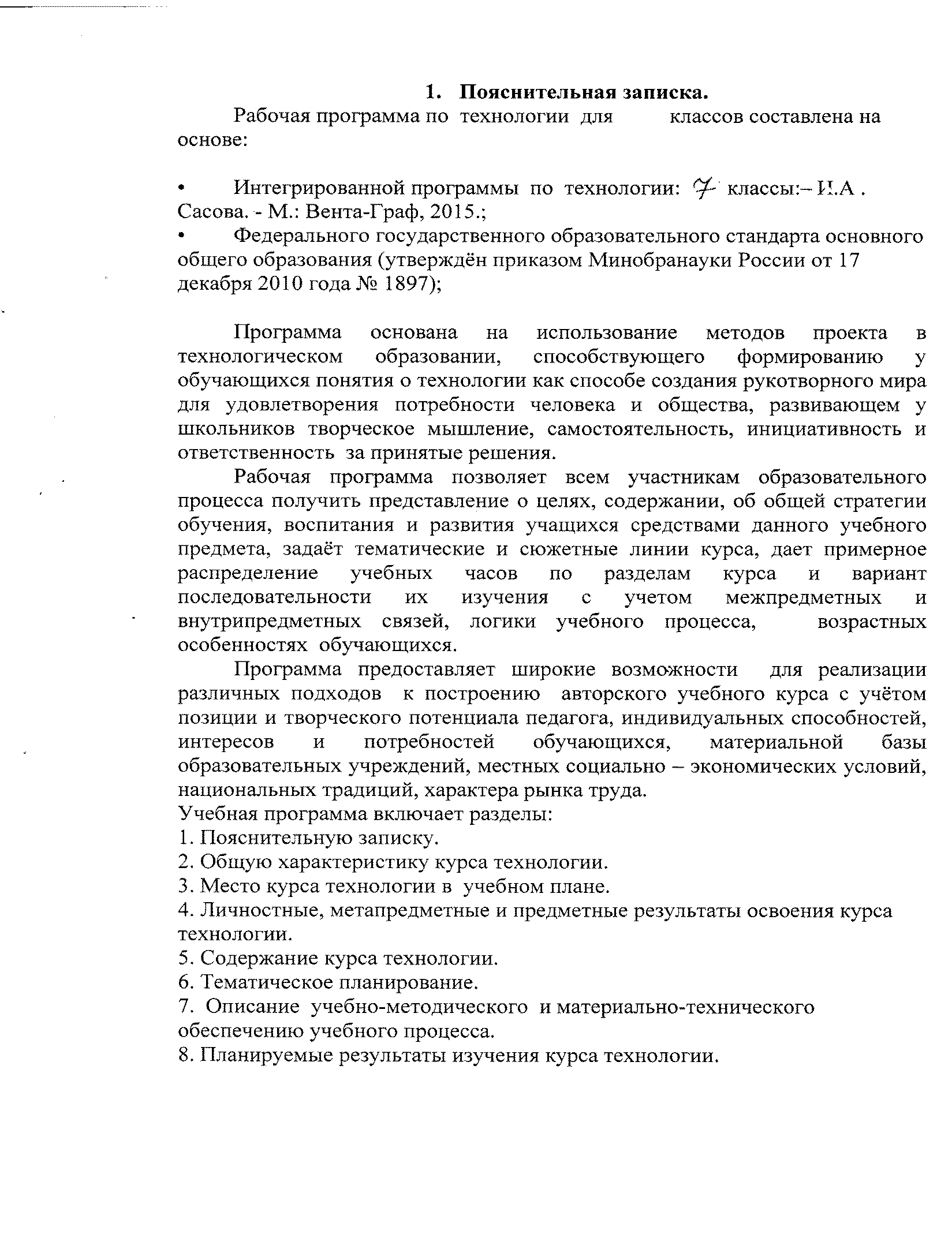 В программе представлены цели и задачи обучения, дается общая характеристика учебного предмета, описание места предмета в учебном плане, личностные, метапредметные и предметные результаты освоения предмета. Программа рассчитана на 68 часов в год по 2 часа в учебную неделю.